Жалоба на работодателя в прокуратуру образецМежду заявителем и организацией в лице генерального директора был заключен трудовой договор. Заявитель был принят на должность менеджера по внешнеэкономической деятельности. Заявителю ежемесячно начислялась заработная плата с учетом надбавок и премий определенная сумма денег. Позже заявитель был уведомлен главой организации об отсутствии у компании денежных средств, а так же, о снижении заработной платы и исключении всяческих премий и компенсаций. Таким образом, заявителю было предложено выполнять те же трудовые функции, но с оплатой в два раза ниже фактически имеющейся у него на тот момент. Вышеописанные обстоятельства не устроили заявителя, как квалифицированного, опытного работника, в связи с чем, ним на имя генерального директора организации было подано заявление об увольнении по собственному желанию, а так же претензия, с требованием выплатить компенсацию за вынужденное увольнение в размере 5 (пятимесячной) оплаты труда. Указанная претензия была проигнорирована работодателем, денежная компенсация заявителю выплачена не была. Заявитель просит осуществить проверку по факту неправомерного удержания организацией причитающейся заявителю компенсации в размере 5 (пятимесячной) оплаты труда и привлечь виновных лиц к установленной законом ответственности.В Прокуратуру города __________
_______________________________
_______________________________
От ____________________________
Адрес:_________________________ЖАЛОБА____________ года между мной, ________________________ (Работник) и Обществом с ограниченной ответственностью «________», в лице генерального директора __________________________ (Работодатель), был заключен трудовой Договор № ___.
Я, ___________________ был принят на должность менеджера по внешнеэкономической деятельности.
В соответствии с п. 3.3. данного договора Работодатель своевременно и в полном объеме выплачивает Работнику ежемесячно заработную плату в размере ________ руб. __ коп.
Так же, __________ г. было заключено Дополнительное соглашение № ___ к трудовому Договору № ___ от ___________ г.
В соответствии с п. 3.3. Дополнительного соглашения Работодатель своевременно и в полном объеме выплачивает Работнику ежемесячно заработную плату в размере оклада _________ руб. __ коп.
Работодатель вправе применять систему доплат и надбавок стимулирующего характера и систему премирования в соответствии с Положением об оплате труда, принятым в организации. Работодатель вправе начислять и выплачивать Работнику ежемесячно дополнительную премию, размер которой не должен превышать 100% должностного оклада Работника.Таким образом, на основании вышеуказанных положений трудового Договора № ___ и Дополнительного соглашения к трудовому договору № __, фактически мне, ________________ ежемесячно начислялась заработная плата (с учетом надбавок и премий) в размере ___________ руб. 00 коп., что подтверждается выпиской с банковского счета карты, на которую мне и перечислялась вышеуказанная сумма.В ___________ г. я был уведомлен главой ООО «__________» об отсутствии у компании денежных средств, а так же, о снижении заработной платы до ___________ руб. __ коп. и исключении всяческих премий и компенсаций.
Таким образом, мне было предложено выполнять те же трудовые функции, но с оплатой в два раза ниже фактически имеющейся у меня на тот момент.
Вышеописанные обстоятельства не устроили меня, как квалифицированного, опытного работника, в связи с чем, мной на имя Генерального директора ООО «_______» ____________ было подано заявление об увольнении по собственному желанию, а так же претензия, с требованием выплатить мне компенсацию за вынужденное увольнение в размере 5 (пятимесячной) оплаты труда из расчета __________ руб. ___ коп. в месяц.
Указанная претензия была проигнорирована работодателем, денежная компенсация мне выплачена не была.
Считаю, что бездействие Работодателя нарушает мои Трудовые права.На основании изложенного ПРОШУ:1. Осуществить проверку по факту неправомерного удержания ООО «__________» причитающейся мне, ___________ компенсации в размере 5 (пятимесячной) оплаты труда из расчета ________ руб. __ коп. в месяц.
2. Привлечь виновных лиц к установленной законом ответственности.« »_____________ г. _______________________________________ВНИМАНИЕ! Бесплатно скачивая документы с сайта Суд.Гуру, Вы дополнительно получаете возможность на  бесплатную юридическую консультацию!  Всего 3 минуты вашего времени:Достаточно набрать в браузере http://sud.guru/, задать свой вопрос в окошке на страницах сайта и наш специалист сам перезвонит вам и предложит законное решение проблемы!Странно... А почему бесплатно? Все просто:Чем качественней и чаще мы отвечаем на вопросы, тем больше у нас рекламодателей. Грубо говоря, наши рекламодатели платят нам за то, что мы помогаем вам! Пробуйте и рассказывайте другим!
*** P.S. Перед печатью документа данный текст можно удалить..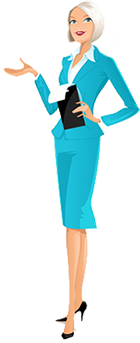 